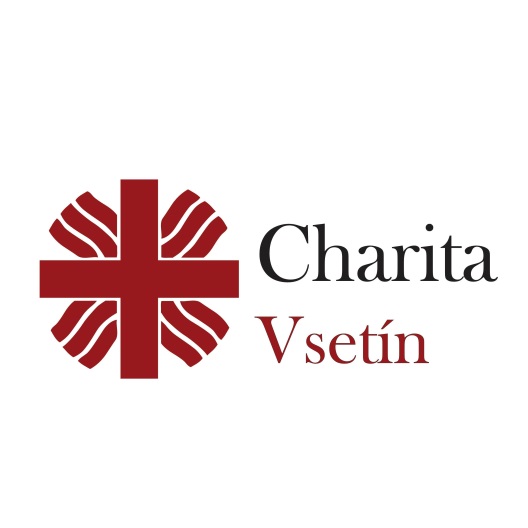 Potřebujete pomoci při starosti o svého blízkého u vás doma?Charita Vsetín  - Umíme pomoci i poradit:- se zajištěním a podáním stravy- s chodem domácnosti- s péčí o Vaše potřeby- se zajištěním domácí zdravotní i hospicové službyS námi nejste sami!www.vsetin.charita.cz------------------Máte starost o svého blízkého/seniora?Řešíte jeho potřeby a bezpečnost?Chcete se o něho postarat a zároveň pracovat?Potřebujete zdravotní péči doma?Potřebujete bezplatně doučovat dítě navštěvující základní školu?Umíme pomoci i poradit!Charita Vsetín, Horní náměstí 135www.vsetin.charita.cz; 733 283 841; 571 411 709